Årsmøte Vollen Vel 22.3.2022Møtet ble avholdt digitalt på Zoom.AGENDA/ÅRSMØTESAKER1: Valg av møteleder, referent og protokollsignaturerKnut Førsund, møteleder. Annelise Førsund, referent,Protokollsignaturer Stine Oppegaard og Jørgen Nilsen2: Godkjenning innkallingen og dagsorden Godkjent.3: Registrering av stemmeberettigede 6 stemmeberettigede.Forfall fra styret: Rolf Harald Christensen og Kristian Sjøvold.4: Godkjenning av årsberetningen Godkjent.5: Godkjenning av regnskap for 2021 Godkjent.6: Godkjenning av budsjett for 2022 Godkjent.7: Eventuelt innkomne forslag Ingen.8: Valg av styreleder, styremedlemmer og valgkomité.Knut Førsund, leder, gjenvalg 1 år.Kristian Sjøvold, nestleder, gjenvalg 1 år.Annelise Førsund, miljøsjef, gjenvalg 1 år.StyremedlemmerRolf Harald Christensen, gjenvalg 1 år.Joanna Ravndal, gjenvalg 1 år. Stine Oppegaard, ny, 2 år.Revisor: Jørgen Nilsen, gjenvalg 1 årValgkomiteen:Christian Øgaarden gjenvalg 1 år, Trine Uggerud, ny 2 år.Referent: Annelise Førsund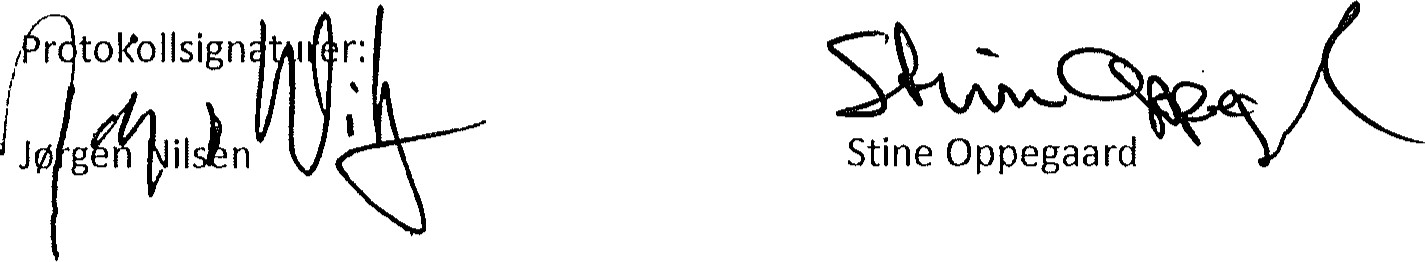 Møteleder: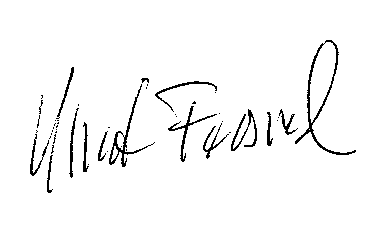 Knut Førsund